УТВЕРЖДЕНОДиректор МБОУ Школа №10 «Успех» г.о. СамараТерентьев С. А.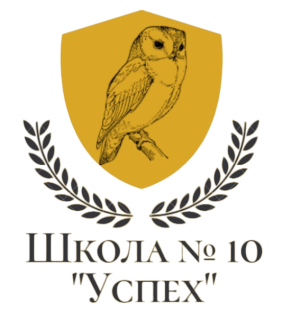 ПЛАН ПРОФИЛАКТИЧЕСКОЙ РАБОТЫс несовершеннолетними, находящимися в социально-опасном положении на 2023-2024 учебный год№Название мероприятияСроипроведенияОтветственный1.Изучение контингента воспитанников.Сверка списков учащихся, состоящих на учете разного уровня.Сверка неблагополучных семей.сентябрьСоциальный педагог2.Составление социального паспорта школысентябрьКлассные руководители, Социальный педагог3.Обновление банка данных на обучающихся, находящихся в социально опасномположении.сентябрьКлассные руководители,Социальный педагог4.Контроль посещаемости учебных занятий учащимися, требующих повышенного внимания, находящихся в СОП.в течение годаКлассные руководители, Социальный педагог5.Месячник безопасности детей (1-11 кл.)сентябрьЗаместитель директора по УВР,классные руководители6.Профилактические беседы с родителями детей, состоящих на учете разного уровняпо мере необходимостиКлассные руководители,Социальный педагог7.Заседание Совета профилактикине реже одного раза в четвертьПредседатель Совета профилактики8.Организация компании по вовлечениюобучающихся в систему дополнительного образования школы, города.сентябрьЗаместитель директора по УВР,классные руководители9.Консультация для родителей, на тему:«Возможности дополнительного образования и внеурочной деятельности для вашегоребенка».сентябрьЗаместитель директора по УВР10.Контроль	занятости	обучающихся, находящихся в социально опасном положении в системе дополнительного образования и внеурочной деятельности.постоянноЗаместитель директора по УВР,социальный педагог, классные руководители11.Организация занятости детей, находящихся в социально – опасном положении в каникулярное времяв течение годаСоциальный педагог, классный руководитель12.Посещение уроков в классах с конфликтной ситуацией.В течение годаПедагог-психолог13.Проведение воспитательных мероприятий на уровне школы, классав течение годаЗаместитель директора по УВР,классные руководители14.Беседа. «Правила нашей жизни, Устав школы, школьная конституция» (5 кл.)сентябрьКлассные руководители15.Правовая декада (1-11 кл.)октябрьСоциальный педагог16.Проведение социально-психологического тестирования обучающихся 7-11 классовоктябрьЗаместитель директора по УВР Педагог-психологКлассныеруководители17.Антисуицидальные беседы:«Я среди людей» (5-6 кл.);«Способы преодоления кризисных ситуаций» (7-9 кл.)декабрьПедагог-психолог18.Антисуицидальная беседа«Жизнь – это счастье. Сотвори его сам» (10- 11 кл.)январьПедагог-психолог19.Всероссийская массовая лыжная гонка«Лыжня России – 2023».февральУчителя физкультуры20.Урок профилактики «Мат – не наш формат» в рамках всемирного дня борьбы сненормативной лексикойфевральКлассные руководители21.Беседа. «Экстремизм – проблема современности» (10-11 кл.)апрельСоциальный педагог22.Сдача норм ГТО (1-11 кл.)В течение года по графикуУчителя физкультуры23.Организация летней занятостивоспитанников, находящихся в социально – опасном положении.июньиюль августКлассные руководители,Социальный педагог24.Общешкольное родительское собрание«Профилактика интереса детей и подростков к девиантным социальным процессам иэкстремистской идеологии: буллинг, скулшутинг, колумбайн и др.»апрельЗаместитель директора по УВР